Publicado en  el 22/04/2015 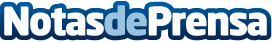 SkyTeam, elegida mejor alianza aérea 2015Datos de contacto:Nota de prensa publicada en: https://www.notasdeprensa.es/skyteam-elegida-mejor-alianza-aerea-2015_1 Categorias: Viaje Turismo http://www.notasdeprensa.es